CHAPTER 7MERGER, CONSOLIDATION, SALE OF ASSETSSUBCHAPTER 1PROCEDURE§241.  Sale, lease or consolidation; consent of stockholders(REPEALED)SECTION HISTORYPL 1971, c. 439, §25 (RP). §242.  Agreement to consolidate(REPEALED)SECTION HISTORYPL 1971, c. 439, §25 (RP). §243.  Vote on consolidation agreement(REPEALED)SECTION HISTORYPL 1971, c. 439, §25 (RP). §244.  Notice of dissent(REPEALED)SECTION HISTORYPL 1971, c. 439, §25 (RP). §245.  Consolidation with foreign corporation(REPEALED)SECTION HISTORYPL 1969, c. 129 (AMD). PL 1971, c. 439, §25 (RP). §246.  Law governing; service of process(REPEALED)SECTION HISTORYPL 1971, c. 439, §25 (RP). §247.  Status of new corporation(REPEALED)SECTION HISTORYPL 1971, c. 439, §25 (RP). §248.  Change of location(REPEALED)SECTION HISTORYPL 1971, c. 439, §25 (RP). §249.  Definitions(REPEALED)SECTION HISTORYPL 1971, c. 439, §25 (RP). §250.  Fees(REPEALED)SECTION HISTORYPL 1971, c. 439, §25 (RP). SUBCHAPTER 2RIGHTS OF DISSENTING STOCKHOLDERS§281.  Filing of petition(REPEALED)SECTION HISTORYPL 1969, c. 128, §1 (AMD). PL 1971, c. 439, §25 (RP). §282.  Failure to enter petition; prosecution by stockholder(REPEALED)SECTION HISTORYPL 1971, c. 439, §25 (RP). §283.  Valuation of shares; deposit of award; shares as corporate property(REPEALED)SECTION HISTORYPL 1971, c. 439, §25 (RP). §284.  Appeals; lien of appellant(REPEALED)SECTION HISTORYPL 1971, c. 439, §25 (RP). §285.  Assent assumed if dissent not filed; guardian for incapacitated stockholder(REPEALED)SECTION HISTORYPL 1969, c. 433, §12 (AMD). PL 1971, c. 439, §25 (RP). §286.  Deposit of shares in court; transfers subject to final decree(REPEALED)SECTION HISTORYPL 1971, c. 439, §25 (RP). §287.  Failure to pay amount decreed; lien of dissenting stockholder(REPEALED)SECTION HISTORYPL 1971, c. 439, §25 (RP). §288.  Hearing and determination; orders for enforcement of rights(REPEALED)SECTION HISTORYPL 1971, c. 439, §25 (RP). §289.  Formal defects; new petition(REPEALED)SECTION HISTORYPL 1971, c. 439, §25 (RP). §290.  Exceptions(REPEALED)SECTION HISTORYPL 1971, c. 439, §25 (RP). §291.  Pending proceedings bar action(REPEALED)SECTION HISTORYPL 1971, c. 439, §25 (RP). The State of Maine claims a copyright in its codified statutes. If you intend to republish this material, we require that you include the following disclaimer in your publication:All copyrights and other rights to statutory text are reserved by the State of Maine. The text included in this publication reflects changes made through the First Regular and First Special Session of the 131st Maine Legislature and is current through November 1. 2023
                    . The text is subject to change without notice. It is a version that has not been officially certified by the Secretary of State. Refer to the Maine Revised Statutes Annotated and supplements for certified text.
                The Office of the Revisor of Statutes also requests that you send us one copy of any statutory publication you may produce. Our goal is not to restrict publishing activity, but to keep track of who is publishing what, to identify any needless duplication and to preserve the State's copyright rights.PLEASE NOTE: The Revisor's Office cannot perform research for or provide legal advice or interpretation of Maine law to the public. If you need legal assistance, please contact a qualified attorney.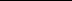 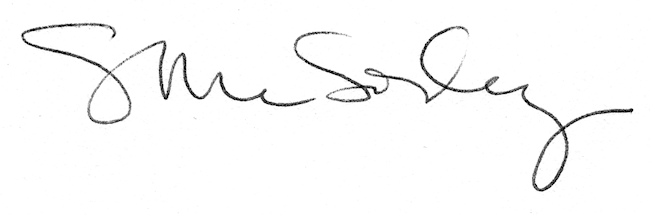 